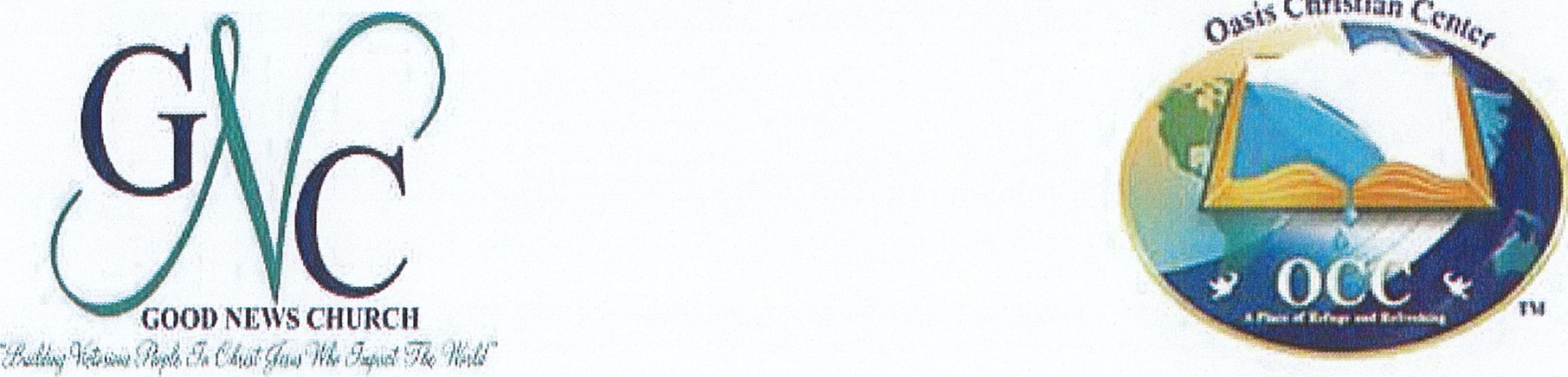 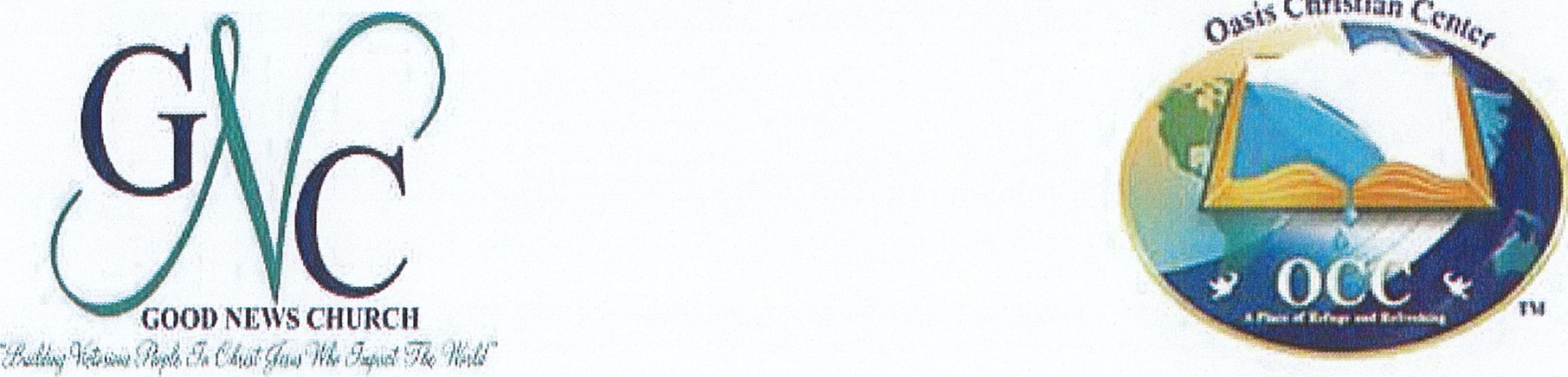 Dr. Dorothy W. Washington Legacy Scholarship ApplicationDear Student:We are so pleased that you have chosen to apply for a Dr. Dorothy W. Washington Legacy Scholarship.  You will find in this packet our Vision and Mission Statements, as well as General Information about the amount of, and when, the scholarship will be given, and grade and other requirements.Carefully review the attached Application Checklist.  It will provide additional requirements information and assist you in making sure you provide everything the Scholarship Committee will need to give you proper consideration for a scholarship.  The Application Checklist is to be returned with your application.Do make sure the attached Application is properly completed.Your application must be received or postmarked by June 30, 2020.If you have any questions, do feel free to contact me.Wishing you much success in achieving your educational goals,Artie Newby, ChairpersonScholarship Committee281.437.9930butterflylady2@sbcglobal.net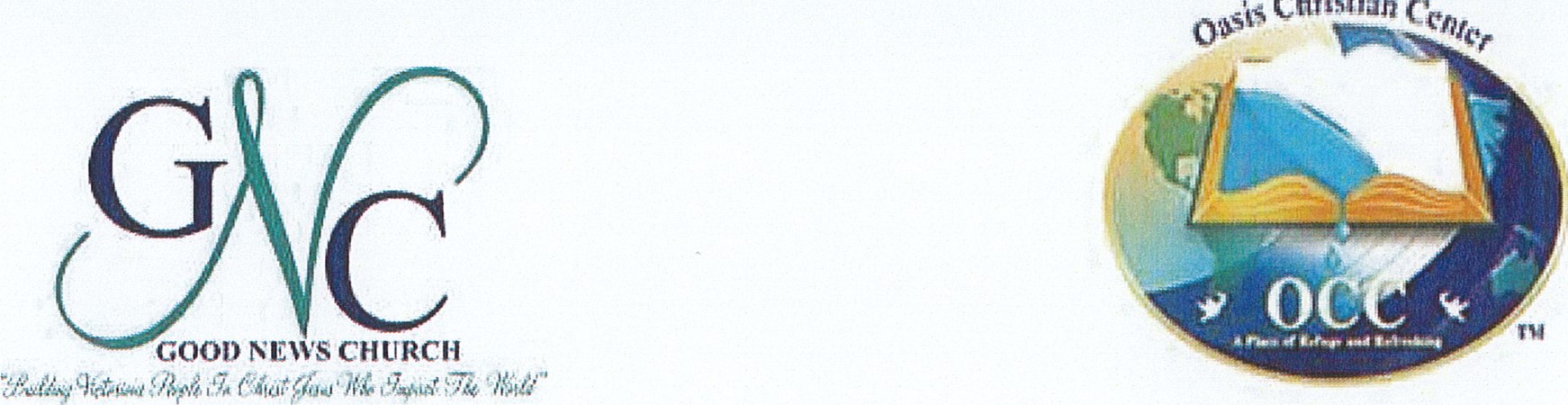 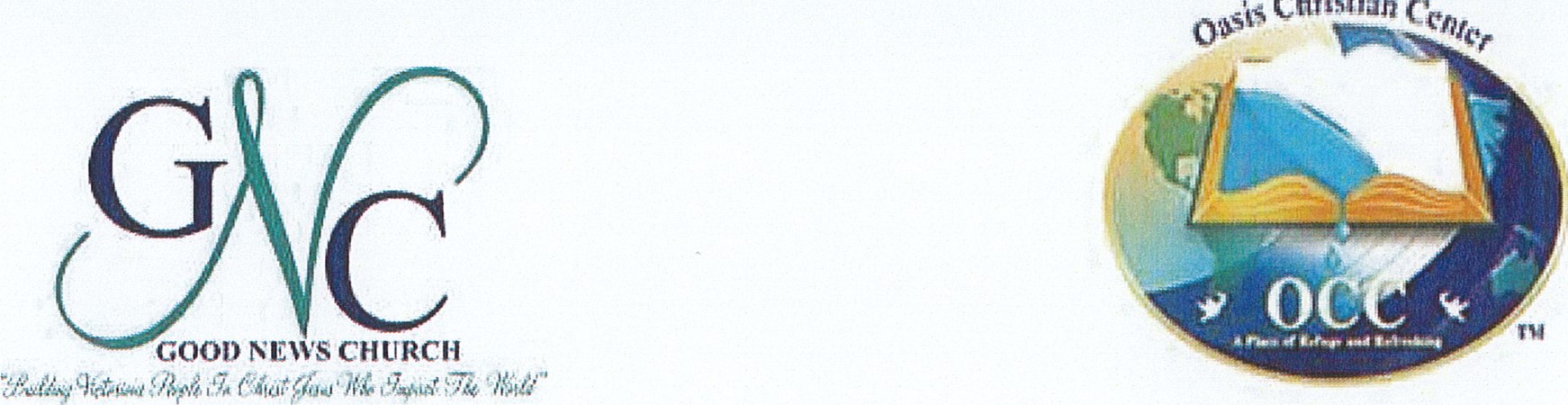 Dr. Dorothy W. Washington Legacy Scholarship ApplicationVISION STATEMENTBuilding Victorious People in Christ Jesus Who Impact the WorldMISSION STATEMENTImpacting families with Compassion, Love and Servitude.Equipping them through faith in the Word of God to live prosperous lives.GENERAL INFORMATIONGood News Full Gospel Fellowship Church, Inc. (Good News Church) and Oasis Christian Center Church (OCC) will award two $500 scholarships to graduating high school students or 2020 GED graduates (22 years and younger).Applicants MUST have a C+ or above GPA in order to apply. Scholarship recipients are expected to continue the high academic standards that they displayed in High School. A copy of the student's enrollment verification and college or institute of higher learning acceptance letter must be provided to the Scholarship Committee Chairman. The Dr. Dorothy W. Washington Legacy Scholarship may also be utilized for advanced learning technical institutes.Scholarship recipients will be notified. All documentation and information obtained in and with this application will be held in strictest confidence and will not be returned to the applicant.Note to Recipients - Scholarships will be paid after the school's drop date.Dr. Dorothy W. Washington Legacy ScholarshipApplication ChecklistAPPLICATION PACKAGEA complete application package should include: A completed scholarship application (Preferably typed or neatly printed applications will be permitted.  We are not responsible if application is not legible. No pencil.)  Your official transcript that is unopened and addressed to the Scholarship Committee as indicated below. Written original essay (limit of 500 or less words typed and double-spaced) in which you:Provide your life goalsIndicate how a higher level of education will assist you to obtain these goalsIndicate how this scholarship will help you to achieve your goals Recent photo (Photo will not be returned.) Documentation of acceptance to an institution of higher education or technical institute Reference letter from church Pastor on church letterhead to verify church membership, regular attendance, and active involvement in the church. Three letters of recommendation (One from each of the following.):High SchoolCommunity Organization in which you servedClub that you participated inSEND ALL INFORMATION BY JUNE 30, 2020 TO: Artie Newby, ChairpersonScholarship Committee                                                                      Good News Church                                                                               8400 Boone Road                                                                              Houston, TX 77072Or Email by June 30, 2020 to:  butterflylady2@sbcglobal.netDr. Dorothy W. Washington Legacy Scholarship ApplicationDr. Dorothy W. Washington Legacy Scholarship Application – Page 2HONORS AND AWARDS EARNED IN HIGH SCHOOL (Attach additional page if necessary.)LEADERSHIP OFFICES HELD IN HIGH SCHOOL ORGANIZATIONS (Attach additional page if necessary.)COMMUNITY SERVICES (Attach additional page if necessary.)EXTRACURRICULAR ACTIVITY PARTICIPATION (Attach additional page if necessary.)DISCLAIMER & SIGNATUREI certify that my answers are true and complete to the best of my knowledge. If chosen as a recipient, I understand that false or misleading information in my application may result in the loss of this award.  Signature: ____________________________                                                            Date: ________________________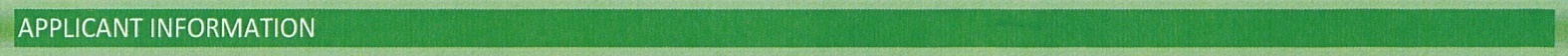 First NameFirst NameFirst NameFirst NameFirst NameFirst NameLast NameLast NameLast NameLast NameLast NameLast NameAddressAddressAddressAddressAddressAddressCityCityStateStateStateStateStateZip CodeZip CodeZip CodeEmailEmailHome Phone Home Phone Home Phone Home Phone Home Phone Home Phone Home Phone Cell PhoneCell PhoneCell PhoneCell PhoneCell PhoneCell PhoneCell PhoneCell Phone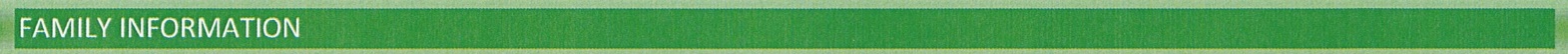 Legal Guardian’s First NameLegal Guardian’s First NameLegal Guardian’s First NameLegal Guardian’s First NameLegal Guardian’s First NameLegal Guardian’s First NameLegal Guardian’s First NameLegal Guardian’s First NameLegal Guardian’s First NameLegal Guardian’s First NameLast NameLast NameLast NameLast NameLast NameLast NameLast NameLast NameLast NameEmailHome PhoneHome PhoneHome PhoneHome PhoneHome PhoneHome PhoneHome PhoneHome PhoneCell PhoneCell PhoneCell PhoneCell PhoneCell PhoneCell PhoneCell PhoneCell PhoneAddress Address Address Address Address CityCityCityState State State State State State Zip CodeZip CodeZip Code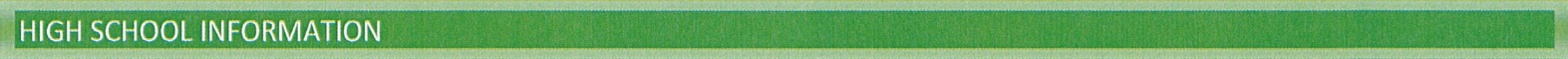 High SchoolHigh SchoolHigh SchoolHigh SchoolHigh SchoolHigh SchoolGraduation DateGraduation DateGraduation DateGraduation DateGraduation DateGraduation DateGraduation DateGraduation DateGraduation DateGraduation DateAddressAddressAddressAddressCityCityState State State State State Zip Code Zip Code Zip Code Phone Phone Phone 2020 Scholarship Applications must be received or postmarked by June 30, 2020.2020 Scholarship Applications must be received or postmarked by June 30, 2020.2020 Scholarship Applications must be received or postmarked by June 30, 2020.2020 Scholarship Applications must be received or postmarked by June 30, 2020.2020 Scholarship Applications must be received or postmarked by June 30, 2020.2020 Scholarship Applications must be received or postmarked by June 30, 2020.2020 Scholarship Applications must be received or postmarked by June 30, 2020.2020 Scholarship Applications must be received or postmarked by June 30, 2020.2020 Scholarship Applications must be received or postmarked by June 30, 2020.2020 Scholarship Applications must be received or postmarked by June 30, 2020.2020 Scholarship Applications must be received or postmarked by June 30, 2020.2020 Scholarship Applications must be received or postmarked by June 30, 2020.2020 Scholarship Applications must be received or postmarked by June 30, 2020.2020 Scholarship Applications must be received or postmarked by June 30, 2020.2020 Scholarship Applications must be received or postmarked by June 30, 2020.2020 Scholarship Applications must be received or postmarked by June 30, 2020.2020 Scholarship Applications must be received or postmarked by June 30, 2020.2020 Scholarship Applications must be received or postmarked by June 30, 2020.2020 Scholarship Applications must be received or postmarked by June 30, 2020.2020 Scholarship Applications must be received or postmarked by June 30, 2020.2020 Scholarship Applications must be received or postmarked by June 30, 2020.2020 Scholarship Applications must be received or postmarked by June 30, 2020.2020 Scholarship Applications must be received or postmarked by June 30, 2020.2020 Scholarship Applications must be received or postmarked by June 30, 2020.2020 Scholarship Applications must be received or postmarked by June 30, 2020.2020 Scholarship Applications must be received or postmarked by June 30, 2020.2020 Scholarship Applications must be received or postmarked by June 30, 2020.2020 Scholarship Applications must be received or postmarked by June 30, 2020.2020 Scholarship Applications must be received or postmarked by June 30, 2020.2020 Scholarship Applications must be received or postmarked by June 30, 2020.2020 Scholarship Applications must be received or postmarked by June 30, 2020.2020 Scholarship Applications must be received or postmarked by June 30, 2020.2020 Scholarship Applications must be received or postmarked by June 30, 2020.2020 Scholarship Applications must be received or postmarked by June 30, 2020.2020 Scholarship Applications must be received or postmarked by June 30, 2020.2020 Scholarship Applications must be received or postmarked by June 30, 2020.2020 Scholarship Applications must be received or postmarked by June 30, 2020.2020 Scholarship Applications must be received or postmarked by June 30, 2020.2020 Scholarship Applications must be received or postmarked by June 30, 2020.2020 Scholarship Applications must be received or postmarked by June 30, 2020.HONORSAWARDSClubs, Social Activities, Community OrganizationsNumber of YearsOffices HeldProjectProject DatesNumber of HoursName of ActivityNumber of Years